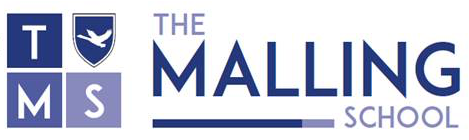 DATA MANAGER PERSON SPECIFICATIONESSENTIALGood level of general education (at least NVQ2) or equivalent) and good numeracy and literacy skillsProven administration experience.Proven experience in use of MS Applications including Word, Excel, Powerpoint and Access.Experience of data gathering, reporting and analysis – preferably in a school setting.Ability to work in an organised and methodical manner.Ability to forward plan, prioritise and meet deadlines.Attention to detail and ability to maintain accurate records.Ability to summarise, analyse and interpret numerical data to identify issues / trends and patterns.Ability to manipulate data to produce written / numerical and graphical reports.Ability to develop and review systems of work.Ability to take personal responsibility for organising day to day workload.Ability to work effectively and supportively as a member of the school team.Demonstrate a basic understanding of the work of a school.Demonstrate a good understanding of school data and assessment recording / reporting requirements.Demonstrate an understanding of confidentiality and child protection issues in a school setting.DESIRABLESIMS net database qualificationExperience of using Assessment Modules in SIMS (desirable).Training will be given where appropriate 